§2506.  Provider, entity and carrier reportsA health care provider or health care entity shall, within 60 days, report in writing to the disciplined practitioner's board or authority the name of any licensed, certified or registered employee or person privileged by the provider or entity whose employment, including employment through a 3rd party, or privileges have been revoked, suspended, limited or terminated or who resigned while under investigation or to avoid investigation for reasons related to clinical competence or unprofessional conduct, together with pertinent information relating to that action.  Pertinent information includes: a description of the adverse action; the name of the practitioner involved; the date, the location and a description of the event or events giving rise to the adverse action; and identification of the complainant giving rise to the adverse action.  Upon written request, the following information must be released to the board or authority within 20 days of receipt of the request: the names of the patients whose care by the disciplined practitioner gave rise to the adverse action; medical records relating to the event or events giving rise to the adverse action; written statements signed or prepared by any witness or complainant to the event; and related correspondence between the practitioner and the provider or entity.  The report must include situations in which employment, including employment through a 3rd party, or privileges have been revoked, suspended, limited or otherwise adversely affected by action of the health care practitioner while the health care practitioner was the subject of a proceeding regarding employment or a disciplinary proceeding, and it also must include situations where employment, including employment through a 3rd party, or privileges have been revoked, suspended, limited or otherwise adversely affected by act of the health care practitioner in return for the health care provider's or health care entity's terminating such proceeding.  Any reversal, modification or change of action reported pursuant to this section must be reported immediately to the practitioner's board or authority, together with a brief statement of the reasons for that reversal, modification or change.  If the adverse action requiring a report as a result of a reversal, modification or change of action consists of the revocation, suspension or limitation of employment, including employment through a 3rd party, or clinical privileges of a physician, physician assistant or advanced practice registered nurse by a health care provider or health care entity for reasons relating to clinical competence or unprofessional conduct and is taken pursuant to personnel or employment rules or policies, medical staff bylaws or other credentialing and privileging policies, whether or not the practitioner is employed by that health care provider or entity, then the provider or entity shall include in its initial report to the disciplined practitioner's licensing board or authority the names of all patients whose care by the disciplined practitioner gave rise to the adverse action.  The failure of any health care provider or health care entity to report as required is a civil violation for which a fine of not more than $5,000 may be adjudged.  [PL 2013, c. 355, §3 (AMD).]Carriers providing managed care plans are subject to the reporting requirements of this section when they take adverse actions against a practitioner's credentials or employment for reasons related to clinical competence or unprofessional conduct that may adversely affect the health or welfare of the patient.  [PL 1997, c. 271, §3 (NEW).]SECTION HISTORYPL 1977, c. 492, §3 (NEW). PL 1985, c. 804, §§6,22 (AMD). PL 1989, c. 462, §1 (AMD). PL 1997, c. 271, §3 (AMD). PL 1997, c. 697, §5 (AMD). PL 2005, c. 221, §1 (AMD). PL 2005, c. 397, §C15 (AMD). PL 2005, c. 397, §C16 (AFF). PL 2013, c. 355, §3 (AMD). The State of Maine claims a copyright in its codified statutes. If you intend to republish this material, we require that you include the following disclaimer in your publication:All copyrights and other rights to statutory text are reserved by the State of Maine. The text included in this publication reflects changes made through the First Regular and First Special Session of the 131st Maine Legislature and is current through November 1. 2023
                    . The text is subject to change without notice. It is a version that has not been officially certified by the Secretary of State. Refer to the Maine Revised Statutes Annotated and supplements for certified text.
                The Office of the Revisor of Statutes also requests that you send us one copy of any statutory publication you may produce. Our goal is not to restrict publishing activity, but to keep track of who is publishing what, to identify any needless duplication and to preserve the State's copyright rights.PLEASE NOTE: The Revisor's Office cannot perform research for or provide legal advice or interpretation of Maine law to the public. If you need legal assistance, please contact a qualified attorney.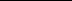 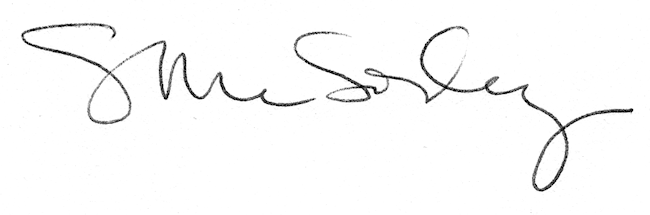 